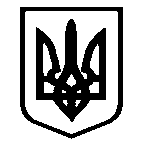 Костянтинівська сільська радаМиколаївського району Миколаївської області           __________________Виконавчий комітет_____________________Р І Ш Е Н Н Я  № 97с. Костянтинівка                                                                від 23 серпня 2023 рокуПро присвоєння адреси садовому будинку           Розглянувши заяву жителя м. Миколаєва, Миколаївського району, Миколаївської області ХХХХХХХХХ, щодо присвоєння адреси садовому будинку, який розташований на земельній ділянці площею 0,05 га.,  по вул. ХХХХХХ, СТ «ХХХХХХХ», Костянтинівська сільська рада, Миколаївський район, Миколаївська область,  відповідно до статті 261  ЗУ „Про регулювання містобудівної діяльності”, керуючись статтею 37 Закону України „Про місцеве самоврядування в Україні”, виконавчий комітет Костянтинівської сільської радиВИРІШИВ:1. Присвоїти адресу садовому будинку, користувачем якого є  ХХХХХХХХХХХ: -   Миколаївська область, Миколаївський район, Костянтинівська сільська рада, СТ «ХХХХХ», вул. ХХХХХХ.2. Контроль за виконанням даного рішення покласти на секретаря сільської ради Тетяну ПАНЧЕНКО.Сільський голова                                                                       Антон ПАЄНТКО